THE LINNEAN SOCIETY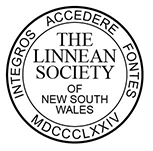 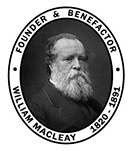 OF NEW SOUTH WALESPO Box 291, Manly, NSW 1655 AUSTRALIAE-mail:   secretary@linneansocietynsw.org.auWeb: http://linneansocietynsw.org.auTel: 0490 542 524ABN: 66 095 659 447William Macleay Scientific Research Fund Application FormTitle ........................Name in full ........................................................................................................................................................Residential Address .........................................................................................................................................................................................................................................................................................................................Postal Address .................................................................................................................................................... .............................................................................................................................................................................Telephone [home] (.....) .........................  [business hours] (.....) ........................ [mobile] .................................E-mail ..................................................................................................................................................................Member of Linnean Society of NSW? ..........Occupation & academic qualifications ............................................................................................................................................................................................................................................................................................Relevant research experience & publications ..............................................................................................................................................................................................................................................................................................................................................................................................................................................................Supervisor/Collaborator (if any) ......................................................................................................................................................................................................................................................................................................Names, addresses & telephone numbers of two referees:[1]  ...................................................................................................................................................................................................................................................................................................................................................[2]  ...................................................................................................................................................................................................................................................................................................................................................Title of Project ....................................................................................................................................................Project summary (maximum 200 words) .......................................................................................................................................................................................................................................................................................................................................................................................................................................................................................................................................................................................................................................................................................................................................................................................................................................................................................................................................................................................................................................................................................................................................................................................................................................................................................................................................................................................................................................................................................................................................................................................................................................................................................................................................................................................................................................................................................................................................................................................................................................................................................................................................................................................................................................................................Please attach project details to the end of this application form. Include aims, outline, expected outcomes, budget & duration of proposed research.Primary use for requested funds ........................................................................................................................Amount requested from W. Macleay Fund ..........................................Other research grants currently held and/or applied for ................................................................................................................................................................................................................................................................Institutional support for project ......................................................................................................................................................................................................................................................................................................I hereby apply for a W. Macleay Scientific Research Fund Grant and agree to the following conditions:  i) 	To apply to the project described above any grant monies that are awarded; ii) 	To acknowledge said grant in any relevant publication; iii) To provide a progress report on the project to the Society within 12 months of the grant being awarded. SIGNATURE OF APPLICANT ........................................................................................DATE ...............................If applicant is a student:The applicant will be carrying out the above research project under my supervision.SIGNATURE OF SUPERVISOR ........................................................................................DATE ...............................NAME OF SUPERVISOR: ……………………………………………………………………………………….Completed and e-signed applications should be emailed to the Secretary at secretary@linneansocietynsw.org.au The closing date for applications is March 1. -OFFICE USE ONLY-Application Received ................................................................................ 20 ....................                   Applicant Notified ............................................................................ 20 ....................